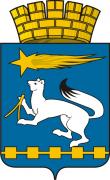 ДУМА ГОРОДСКОГО ОКРУГАНИЖНЯЯ САЛДАР Е Ш Е Н И Е 27.10.2016						                                                  № 2/10О внесении изменений в Положение о порядке отчуждения недвижимого имущества, находящегося в муниципальной собственности городского округа Нижняя Салда и арендуемого субъектами малого и среднего предпринимательстваВ соответствии с Федеральными Законами от 29 июля 1998 № 135-ФЗ «Об оценочной деятельности в Российской Федерации», от 21 декабря 2001 года      № 178-ФЗ «О приватизации государственного и муниципального имущества», от 24 июля 2007 года № 209-ФЗ «О развитии малого и среднего предпринимательства в Российской Федерации», от 22 июля 2008 года               № 159-ФЗ «Об особенностях отчуждения недвижимого имущества, находящегося в государственной собственности субъектов Российской Федерации или в муниципальной собственности и арендуемого субъектами малого и среднего предпринимательства, и о внесении изменений в отдельные законодательные акты Российской Федерации», Федеральным законом от 3 июля 2016 года № 265-ФЗ «О внесении изменений в Федеральный закон «О развитии малого и среднего предпринимательства в Российской Федерации» и отдельные законодательные акты Российской Федерации», Законом Свердловской области от 04 февраля 2008 года № 10-ОЗ «О развитии малого и среднего предпринимательства в Свердловской области», Уставом городского округа Нижняя Салда, Дума городского округа Нижняя СалдаР Е Ш И Л А:1. Внести в Положение о порядке отчуждения недвижимого имущества, находящегося в муниципальной собственности городского округа Нижняя Салда и арендуемого субъектами малого и среднего предпринимательства, утвержденного решением Думы городского округа Нижняя Салда от 18.02.2016 № 61/4, следующие изменения: 1) пункт 6 дополнить подпунктом 4 следующего содержания:«4) сведения о субъекте малого и среднего предпринимательства на день заключения договора купли-продажи арендуемого имущества не исключены из единого реестра субъектов малого и среднего предпринимательства.»;2) в пункте 16 слова «заявления субъекта малого и среднего предпринимательства о соответствии его условиям отнесения к категориям субъектов малого и среднего предпринимательства, установленным статьей 4 Федерального закона «О развитии малого и среднего предпринимательства в Российской Федерации»,  и» исключить;3) в пункте 20 слова «о соответствии условиям отнесения к категории субъектов малого и среднего предпринимательства, установленным статьей 4 Федерального закона «О развитии малого и среднего предпринимательства в Российской Федерации» и» исключить.2. Опубликовать настоящее решение в газете «Городской вестник плюс» и разместить на официальном сайте городского округа Нижняя Салда.3. Контроль над исполнением настоящего решения возложить на комиссию по вопросам промышленной политики, агропромышленного комплекса, поддержки малого и среднего бизнеса (А.Б. Сысоев). Глава городского округа, исполняющая полномочия председателя Думы городского округа Нижняя Салда                                                                                          Е.В. Матвеева